MINISTÉRIO DA EDUCAÇÃO FUNDAÇÃO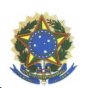 UNIVERSIDADE FEDERAL DA GRANDE DOURADOSFACULDADE DE CIÊNCIAS EXATAS E TECNOLOGIAPROGRAMA DE PÓS-GRADUAÇÃO EM ENSINO DE CIÊNCIAS E MATEMÁTICAANEXO I: FICHA DE INSCRIÇÃO PARA ALUNO ESPECIAL - __º SEMESTRE DE 20__Eu, ____________________________________________________________________________, RG nº ______________________, venho solicitar a Vossa Senhoria minha inscrição no Processo Seletivo de ALUNO ESPECIAL no curso de Mestrado em Ensino de Ciências e Matemática, na disciplina:1ª opção:  _________________________________________________________________________2ª opção: _________________________________________________________________________Tenho ciência de que poderei cursar somente uma disciplina e declaro a veracidade das informações constantes no Currículo Lattes e ter ciência de que a efetivação da matrícula como aluno especial está vinculada às normas da UFGD e do Mestrado em Ensino de Ciências e Matemática, bem como à análise e à aceitação da documentação comprovatória entregue.Endereço:Cidade:                                                   CEP:                                          Estado:E-mail:                                                                     Telefone:Dourados-MS,     de                                 de 2021.Obs.: Salvar e enviar em formato pdf_________________________                                                     Assinatura do requerente                   Parecer da Presidência da Coordenadoria do PPGECMat                      (   ) Deferido                                                                              (   ) IndeferidoData:   __________